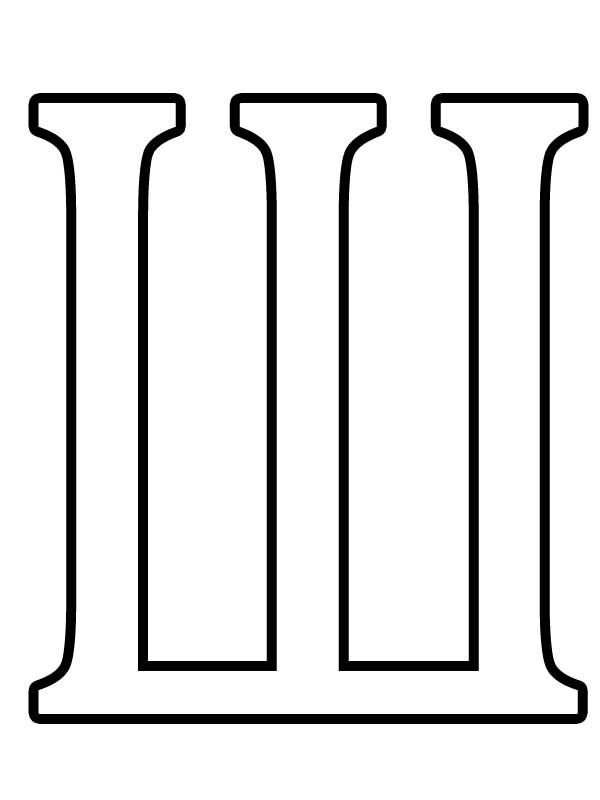 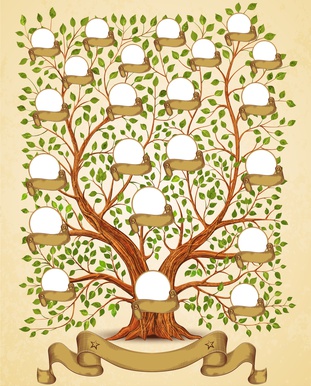 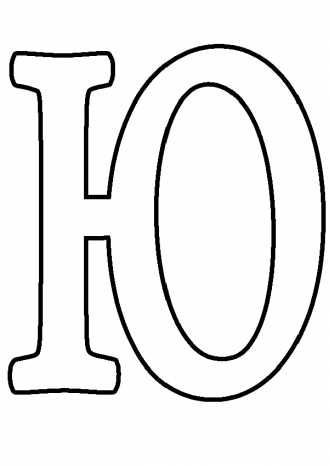 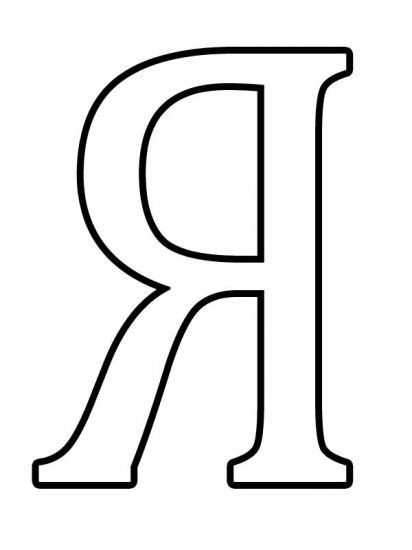 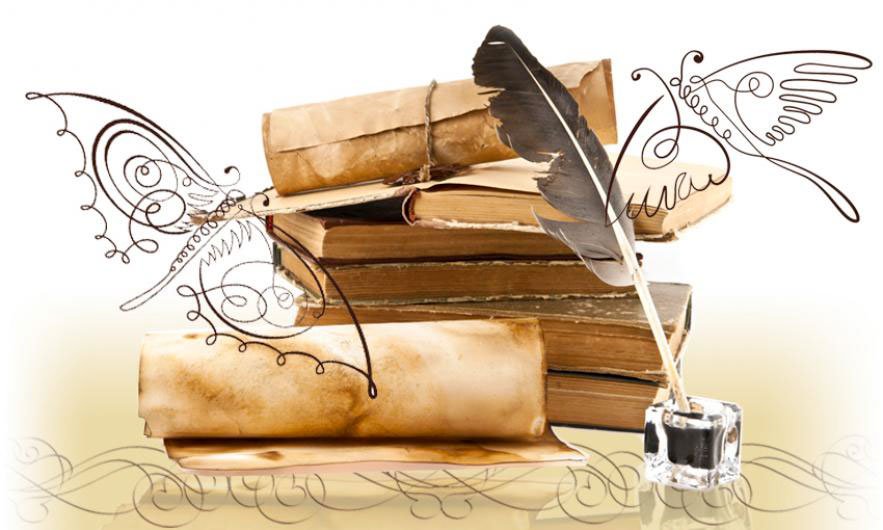 	ШАЙТУРА – прозвішча Шайтура ўтворана ад аналагічнага мянушкі. Хутчэй за ўсё, у яго аснове ляжаць цюркскія словы «шай» і «тур». Першае з іх мае большасць тлумачэнняў: «чай», «няшчасце», «зман», «спакуса», другое перакладаецца як «стаяць», «падымацца». Згодна з іншай версіі, гэта мянушка ўтворана ад дзеяслова «шаіць» - «тлець, гарэць без полымя». У гэтым выпадку мянушку Шайтура мог атрымаць пагарэлец, альбо невылечна хворы чалавек. З часам мяшушка замацавалася як прозвішча Шайтура.	ШАМЯНКОЎ – прозвішча Шамянкоў утворана ад мянушкі Шама,  ад ўкраінскага дзеяслова «шамянуці» - «зачапіць, ударыць, забіць». Так называлі задзір або мясніка. Суфікс -янк паказвае на ўсходне-ўкраінскае паходжанне прозвішча. Шама, з часам атрымаў прозвішча Шамянкоў.	ШАХОВІЧ –  аснову прозвішча састаўляе  запазычанае з пярсідскага праз цюрскія  языкі намінальнае слова “шах” – гасудар, цар. Ваўсходнеславянскіх  народаў вядома і  асабістае імя Шах: у беларусаў зXV ст., у украінцаў – зXVI, у расіян зXVII. На тэрыторыі Беларусі ёсць некалькі назваў населеных пунктаў з высновай “Шах-”, “Шахно-“: Шахі ў Ліозненскім і Шахнаўцы ва ў Ушачскім раёне Віцебскай вобласці,  Шахнаўшчына ў Стаўбцоўскім раёне Мінскай вобласці.	ШВЕДАЎ і  вытворнае ШВЕД, ШВЕДЮК, ШВЕДКО, ШВЕДОК  нельга  звязваць  толькі з шведамі, пакінуўшымі  сваіх нашчадкаў у Беларусі.  Швед - гэта маленькі шустры жучок чорнага або чорна-бурага колеру,  знішчаючый кару  і драўніну дрэва. Магчыма па асацыяцыі з якімі-небудзь характэрнымі прызнакамі  гэтага жука атрымалі  мянушку і людзі. Напрыклад, на Магілёўшчыне  запісана мянушка Швед, яго носьбіт – маленькі  жвавы чалавек.	ШКРЭДАЎ –  асновай прозвішча Шкрэдаў паслужыла  мянушка чалавека Шкрэд –  “нізкарослы”. Шкрэдаў – нашчадак Шкрэда. 	ШУМІЛІН – асновай для прозвішча Шумілін  паслужыла даволі распаўсюджанаяў беларусаў  мянушка Шуміла – “шумны, крыклівы чалавек”.  У дахрысціянскі перыяд было  асабістае імя  Шуміла з тым жа значэннем.   Яно не заўжды адлюстроўвала  сапраўдныя рысы характара чалавека,  але служыла абярэгам ад нячыстых сіл.  Шумілаў – нашчадак Шумілы.  Такога ж  паходжанне і прозвішча Шумілін.	ШЭЛЯПНЁЎ – аснову прозвішча складаюць блізкія па значэнню словы “шэляпень” і “шэляпа” – вялы, мала  спасобны да працы чалавек.	ШЭПЕЛЕЎ –  мянушка Шэпель – “Шэпялявы чалавек”. У адной  з вёсак Краснапольскага раёна  Магілёўскай вобласці   засведчана мянушка Шапель, носьбітам якой з’яўляецца шэпялявы чалавек. Шэпелеў – нашчадак Шэпеля.	ШЧЭРБАКОЎ – у аснове  прозвішча мянушка Шчэрбак –“чалавек бяззубы, рэдказубы, а таксама  чалавек з  механічна пашкоджанымі  адным або некалькамі зубамі”. Шчэрбакоў – нашчадак Шчэрбака.	ЮДЗЯНКОЎ –  асновай прозвішча Юдзянкоў паслужыла царкоўнае імя Іуда (Юда), якое ў перакладзе з іўрыту значыць «які ўсхваляе Бога». Заснавальнік роду Юдзянковых быў чалавекам з простага саслоўя. Хутчэй за ўсё, прозвішча Юдзянкоў першапачаткова ўзнікла на тэрыторыі Украіны ці Беларусі. З часам, верагодна, род Юдзянковых пераехаў у Расію, дзе і адбылася русіфікацыя прозвішча шляхам дадання суфікса –оў.	ЯКУШАЎ – гэта прозвішча на Беларусь мабыць прывезена  з Паволжа, бо там якушамі называюць цесляроў, разьбяроў па дрэве, што займаюцца аздабленнем дамоў і суднаў.	ЯШНЫ –у аснове прозвішча Яшны ляжыць слова “ячны”, “ячменны”,“яравы”. Носьбіт мянушкі Ячны працаваў у полі і вырошчваў ячмень.	Па іншай версіі, прозвішча Яшныўтварылася ад старажытнаяўрэйскага імя Якаў (“другі па нараджэнні”). Заснавальнік роду Яшных быў чалавекам з простага саслоўя. Мянушка Ячны легла ў аснову прозвішчы Яшны. Ячны, з часам, атрымаў прозвішча Яшны. 